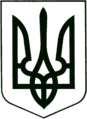 САХНОВЩИНСЬКА РАЙОННА ДЕРЖАВНА АДМІНІСТРАЦІЯВІДДІЛ ОСВІТИНАКАЗ09.01.2020				    Сахновщина                                            № 22На виконання законів України «Про освіту», «Про загальну середню освіту» (зі змінами), «Про охорону дитинства» (зі змінами), постанов Кабінету Міністрів України від 22.11.2004 № 1591 «Про затвердження норм харчування у навчальних та дитячих закладах оздоровлення та відпочинку», від 06.08.2014 № 353 «Про внесення змін до Постанови Кабінету Міністрів України від 22 листопада 2004 № 1591», спільного наказу Міністерства охорони здоров’я України та Міністерства освіти і науки України від 01.06.2005 № 242/329 «Про затвердження Порядку організації харчування дітей у навчальних та дитячих закладах оздоровлення та відпочинку», спільного наказу Міністерства охорони здоров’я України та Міністерства освіти і науки, молоді та спорту України від 05 листопада 2012 № 870/1246 «Про посилення заходів з профілактики гострих кишкових інфекцій та харчових отруєнь серед дітей у загальноосвітніх навчальних закладах», з метою збереження здоров’я дітей та забезпечення раціонального харчування учнів 1-11-х класів закладів загальної середньої освіти, наказую:1. Керівникам закладів загальної середньої освіти:1.1. Призначити відповідальну особу в закладі освіти за ведення у 2020 році синтетичного та аналітичного обліку харчування учнів 1-11-х класів.До 15.01.20201.2. Скласти списки учнів 1-11-х класів за особистими заявами батьків, або осіб, які їх замінюють, та забезпечувати їх харчування за кошти батьків.Протягом 2020 року1.3. Здійснювати контроль за організацією харчування учнів 1-11-х класів закладів загальної середньої освіти за кошти батьків.Протягом 2020 року1.4. Скласти в обов’язковому порядку картки-розкладки, меню-вимоги з додержанням норм харчування, накопичувальні та оборотні відомості з оціненими продуктами харчування згідно з діючими цінами, вчасно складати акти на оприбуткування продуктів харчування, зданих батьками до закладу освіти або кошти до централізованої бухгалтерії відділу освіти.Протягом 2020 року1.5. Подавати до централізованої бухгалтерії відділу освіти достовірну інформацію, оформлену належним чином, щодо харчування учнів 1-11-х класів за попередній місяць.До 01 числа наступного місяця1.6. Здійснювати харчування учнів відповідно до норм харчування,  затверджених постановами Кабінету Міністрів України від 22.11.2004                  № 1591 «Про затвердження норм харчування у навчальних та дитячих закладах оздоровлення та відпочинку», від 06.08.2014 № 353 «Про внесення змін до Постанови Кабінету Міністрів України від 22 листопада 2004             № 1591».Протягом 2020 року1.7. Заслуховувати питання організації харчування учнів 1-11-х класів на нарадах, раді закладу, батьківських зборах.Двічі на рік2. Бухгалтерам централізованої бухгалтерії відділу освіти Л. ГУДЕНКО,       С. ЗАМАЙ, Л. КРУГОВІЙ:2.1 Здійснювати прийняття звітів щодо харчування учнів 1-11-х класів закладів загальної середньої освіти за кошти батьків та узагальнення звітів.До 02 числа кожного місяця3. Контроль за виконанням цього наказу покласти на головного бухгалтера централізованої бухгалтерії відділу освіти Т. ГОЛОВКО.Начальник відділу освіти 						Г. МОСТОВАПро призначення відповідальної особи за ведення синтетичного та аналітичного обліку харчування учнів 1-11-х класів закладів загальної середньої освіти Сахновщинського району в 2020 році